REG.NO: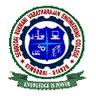 SEMBODAI RUKMANI VARATHARAJAN ENGINEERING COLLEGEACADEMIC YEAR 2014-2015/ODD SEMESTERCYCLE TEST – I  AUG-2014DEPARTMENT OF MECHANICAL ENGINEERINGSUBJECT CODE/TITLE: ME 2204 –MECHATRONICS YEAR/SEM:	IV/VII							DATE:DURATION: 90 Mins					MAX.MARKS: 50                                                         PART-A                                 5x2=10 Marks1. What is hysteresis? 2. State the difference between primary and secondary transducer?3. What are the factors to be considered for selecting solenoids? 4. What is a stepper motor?5. List down the feature of JFET.PART-B6. (a) Explain the working principle of stepper motor in half step mode (8)    (b) Explain thyristors and triacs in detail (8)(OR)7. (a) How will you specify a stepper motor? Explain the general characteristics of a       stepper motor (16)8. (a) Explain the static (steady state) characteristics of transducers (8)    (b) Explain the dynamic characteristics of transducers (8) (OR)9. (a) What are the basic elements of a closed loop system? Explain. (8)     (b) Compare open and closed loop system with suitable example. (8) 10.a) Explain the following: Thermistors and Piezoelectric sensors (8)